农村集体经济组织修建水库审批申请材料:1.项目立项文件2.初步设计报告（含地质、概算等方面的专业报告及图纸）；3.资金筹措文件；4.项目建成后管理方式及维护经费说明一、项目立项文件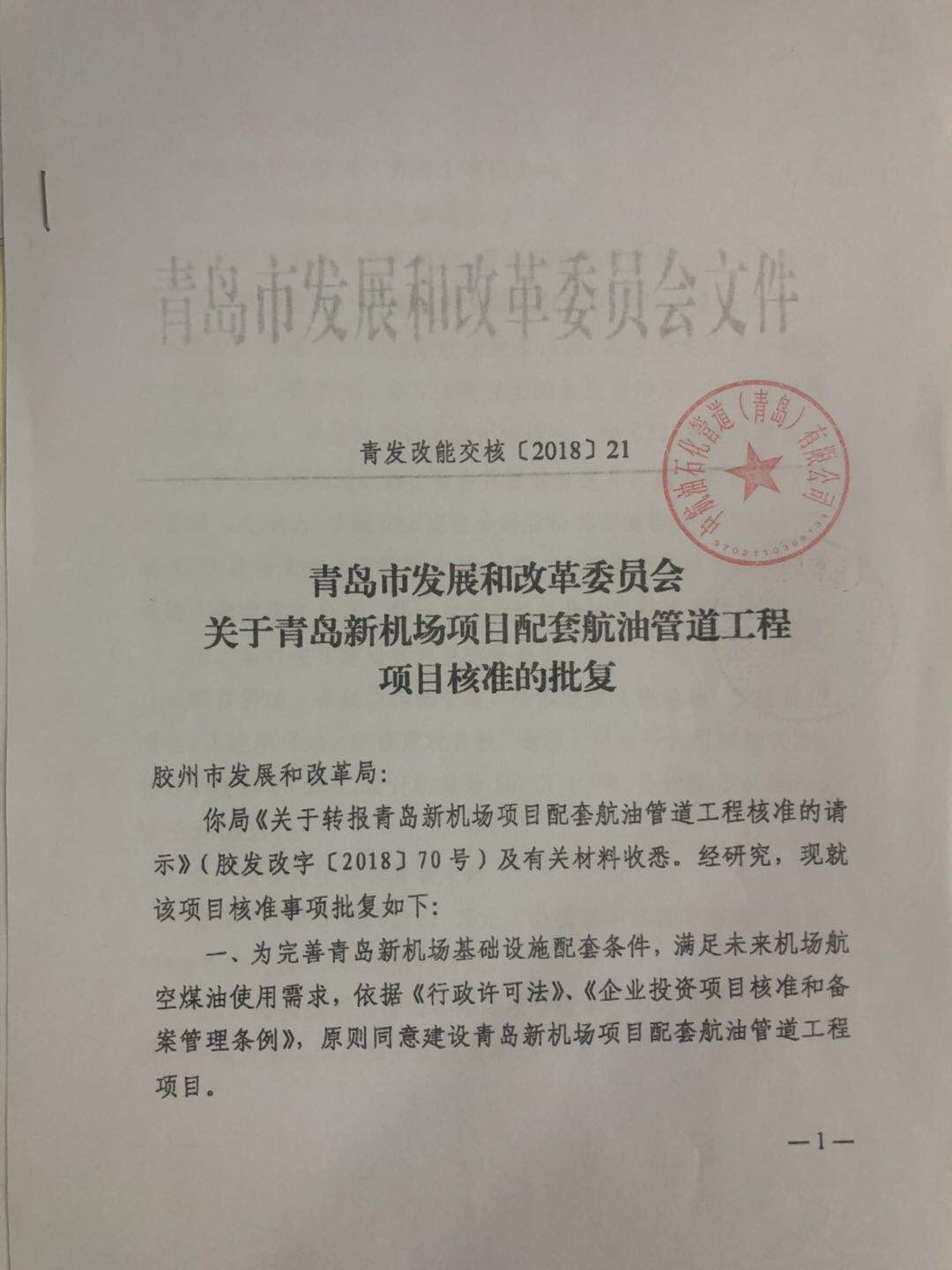 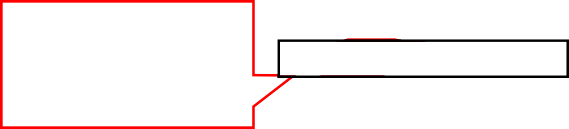 二、初步设计报告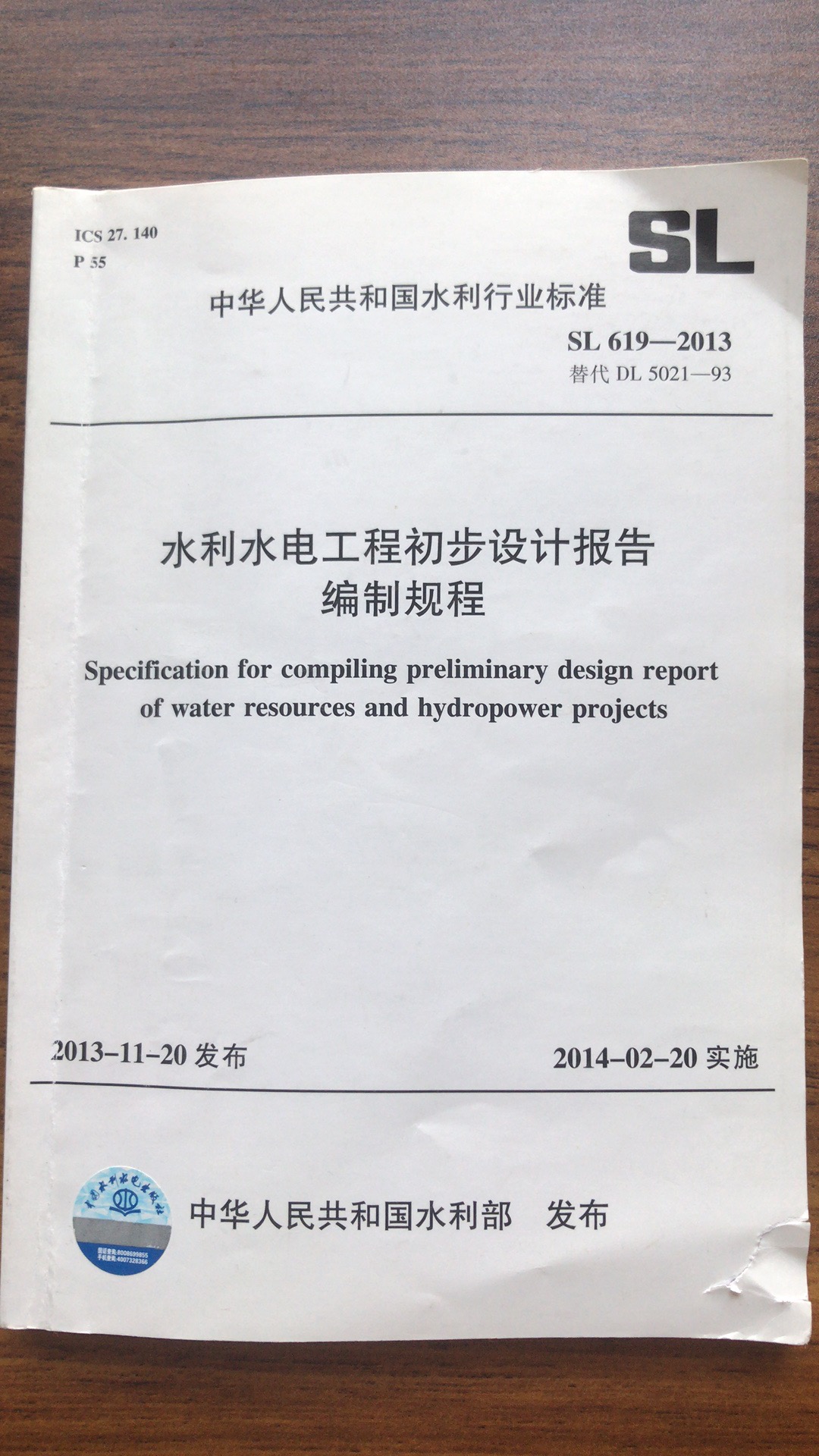 三、资金筹措文件关于××工程资金筹措方案的说明莱西市行政审批服务局：我单位拟建设的××工程，资金筹措方案为****。特此说明。（初步设计变更方案不涉及初步设计概算调整的，应说明变更增加投资在工程投资中调剂解决；涉及初步设计概算调整的，应说明增加投资筹资渠道，严格按照《政府投资条例》有关规定办理。）附件：资金筹措证明文件                            （申请人）（盖章）20××年×月×日四、项目建成后管理方式及维护经费说明关于××工程项目管理方式及维护经费的说明莱西市行政审批服务局：××工程管理方式XXX（简要说明工程概况及方式）。本项目由山东省**单位负责对该工程管理维护。我单位承诺，将规范管理，定期维护，保证管理维护经费，切实履行管理责任和义务。具体维护经费明细件附件附件：1.XXXXXXXXXXXX                                  XXX20××年×月×日